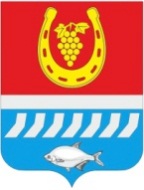 администрациЯ Цимлянского районаПОСТАНОВЛЕНИЕ__.__.2022                         	              № ___                                         г. ЦимлянскО внесении изменений в постановление Администрации Цимлянского района от 24.01.2022 № 36 «О приведении размера платы граждан за тепловую энергию по Цимлянскому району в соответствие с установленными предельными индексами на территории Ростовской области во 2 полугодии 2022 года»В соответствии с постановлением Региональной службы по тарифам Ростовской области от 01.07.2022 № 33/5 «Об установлении тарифов на тепловую энергию, поставляемую ООО «Донэнерго Тепловые сети» (ИНН 6141040790) потребителям, другим теплоснабжающим организациям Ростовской области, на 2022 год», Администрация Цимлянского районаПОСТАНОВЛЯЕТ:1. Внести в постановление Администрации Цимлянского района от 24.01.2022 № 36 «О приведении размера платы граждан за тепловую энергию по Цимлянскому району в соответствие с установленными предельными индексами на территории Ростовской области во 2 полугодии 2022 года» изменения, изложив пункты 3, 4 в следующей редакции:«3. Снизить уровень платежей граждан во втором полугодии 2022 года за услуги теплоснабжения, определив его в процентах от установленных экономически обоснованных тарифов для ООО «Донэнерго Тепловые сети»: - в Красноярском сельском поселении в размере 92,6094%, тариф для населения составит 3700,30 рублей/Гкал;- в Саркеловском сельском поселении в размере 92,6094%, тариф для населения составит 3700,30 рублей/Гкал;- в Цимлянском городском поселении в размере 92,5205%, тариф для населения составит 3696,75 рублей/Гкал.».«4. Возмещение ООО «Донэнерго Тепловые сети» выпадающих доходов от снижения уровня платежа граждан осуществляется посредством предоставления субсидий за счет средств областного и местных бюджетов, в пределах бюджетных ассигнований, выделенных на эти цели на текущий финансовый год.».2. Постановление вступает в силу со дня официального опубликования и распространяется на правоотношения, возникшие с 01.07.2022.  3. Контроль за выполнением постановления возложить на первого заместителя главы Администрации Цимлянского района Ночевкину Е.Н.Глава АдминистрацииЦимлянского района                                                                        В.В. СветличныйПостановление вносит отдел экономического прогнозирования и закупок Администрации района